BİLİŞİM TEKNOLOJİLERİ ALANI Bilişim Teknolojileri Alanı ; bilgisayar sistemlerinin ve yazılım uygulamalarının tasarlanması, geliştirilmesi, bakımı ve entegrasyonunu içerir.
Günümüzde bilgisayar sistemlerinin kullanım alanları ve yazılımların kontrol ettiği sistemler düşünüldüğünde, yazılımların ülkelerin ekonomisine katkı sağlayan önemli faktörlerden biri olduğunu söylemek yanlış olmayacaktır. Ülkelerin ekonomilerine ve gelişmişlik düzeylerine olan etkileri arttıkça, gereksinimlere uygun, güvenilir ve kullanışlı yazılımların geliştirilmesinin önemi artmıştır.Bölümümüzde tek Veri Tabanı programcılığı mevcuttur.VERİ TABANI PROGRAMCILIĞIVERİ TABANI PROGRAMCILIĞITanımı : Bilgisayar sistemlerinin donanım ve yazılım kurulumu,veri tabanı ve programlama dilinin kurulumu, veri tabanının    oluşturulması ve yönetimi,  yazılım geliştirme, hata giderme, bakım ve yedek almaya yönelik eğitim ve öğretim verilen daldır. 
Amacı : Bilgisayar sistemlerinin donanım ve yazılım kurulumu, veri tabanı ve programlama dilinin kurulumu, veri tabanının    oluşturulması ve yönetimi,  yazılım geliştirme, hata giderme, bakım yapma, yedek alma yeterliklerine sahip teknik elemanlar yetiştirmek amaçlanmaktadır.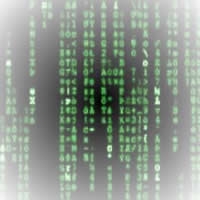 